Laporan IndikatorBulan Laporanmmm/yyyyWaktu Pelaksanaandd/mm/yyyyTempat PelaksanaanAlamat lengkap hingga provinsi Judul Kegiatandisertai keterangan sesuai pada indikatorPihak yang terlibatOutputjumlah pengunjung/penonton/peserta
Jumlah Draft/Dokumen/video
Dan lain-lainDeskripsiPenjelasan singkat rangkaian dan hasil pelaksanaanDokumentasi Kegiatanfoto rangkaian
dokumen hasil kegiatan
Foto disertai keterangan
Dapat disertakan link hasil kegiatan jika hasil berbentuk digital
Dapat disertakan foto dan link publikasi kegiatan 
dan lain-lain yang terkait kegiatan sebagai bukti kegiatan telah dilaksanakanRencana Selanjutnyaberisi tentang rencana yang akan dijalankan selanjutnyacontohLaporan Indikator Bulan LaporanMaret 2024Waktu Pelaksanaan30/03/2024Tempat PelaksanaanAuditorium Sekolah abc, Jl Merdeka No 10 Jakarta Judul KegiatanDiseminasi/Eksibisi Karya – Terlaksananya pemutaran Film di 2 LokasiPihak yang terlibat Komunitas Film xyz , Murid SMA abc.Output500 Orang PenontonDeskripsiPemutaran di  Lokasi PertamaPemutaran film diselenggarakan di sekolah abc dengan peserta 500 orang penonton. Kegiatan diselenggarakan dengan pemutaran film dan sesi diskusi. Dari hasil diskusi film perlu disebarluaskan juga melalui media online.Dokumentasi Kegiatan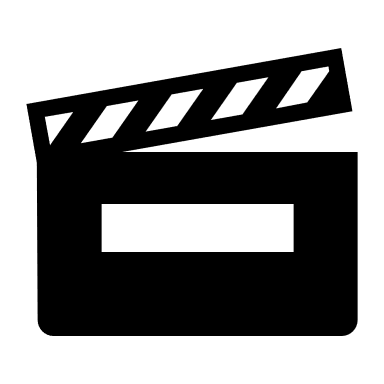 Kegiatan Pemutaran Film 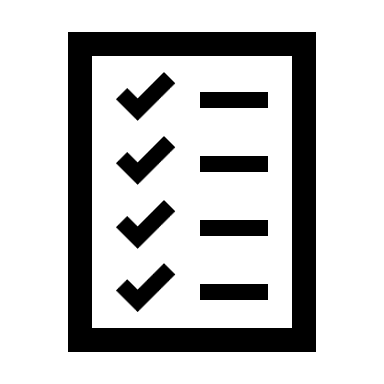 Daftar hadir 500 orang pesertawww.filmkomunitasabc.com (link Film yang diputar)Rencana SelanjutnyaPemutaran di lokasi ke 2 : Universitas abcLaporan IndikatorBulan LaporanJuni 2024Waktu Pelaksanaan30/03/2024 – 20 Juni 2024Tempat PelaksanaanAuditorium Sekolah abc, Jl Merdeka No 10 Jakarta Auditorium Universitas abc, Jl Menteng No 20 JakartaJudul KegiatanDiseminasi/Eksibisi Karya – Terlaksananya pemutaran Film di 2 LokasiPihak yang terlibatKomunitas Film xyz , Murid SMA abc.Komunitas Film def, Mahasiswa universitas abc.Output500 Orang Penonton pada kegiatan di lokasi pertama750 Orang Penonton pada kegiatan di lokasi ke duaDeskripsiPemutaran di  Lokasi PertamaPemutaran film diselenggarakan di sekolah abc dengan peserta 500 orang penonton. Kegiatan diselenggarakan dengan pemutaran film dan sesi diskusi. Dari hasil diskusi film perlu disebarluaskan juga melalui media online.Pemutaran di Lokasi KeduaPemutaran film diselenggarakan di universitas abc dengan peserta 750 orang penonton. Kegiatan diselenggarakan dengan pemutaran film dan sesi diskusi. Film sangat diapresiasi dan akan diajukan ke festival film.Dokumentasi KegiatanKegiatan Pemutaran Film di SMA abc Daftar hadir 500 orang pesertawww.filmkomunitasabc.com (link Film yang diputar)Kegiatan pemutaran film di universitas abcDaftar hadir 750 orang pesertawww.filmkomunitasabc.com (link Film yang diputar)www.laporanfilmkomunitasabc.com (Link Laporan Diseminasi Karya)Rencana SelanjutnyaMelaksanakan Peningkatan Kapasitas